ПРОЕКТ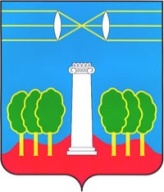 АДМИНИСТРАЦИЯГОРОДСКОГО ОКРУГА КРАСНОГОРСКМОСКОВСКОЙ ОБЛАСТИПОСТАНОВЛЕНИЕ__________№__________О внесении изменений в постановление администрации городского округа Красногорск от 31.07.2023 № 1640/7 «Об утверждении порядка предоставления финансовой поддержки (субсидий) субъектам малого и среднего предпринимательства в рамках муниципальной программы поддержки малого и среднего предпринимательства поддержки»В соответствии с Бюджетным кодексом Российской Федерации, Федеральным законом от 24.07.2007 № 209-ФЗ «О развитии малого и среднего предпринимательства в Российской Федерации», Федеральным законом от 06.10.2003 № 131-ФЗ «Об общих принципах организации местного самоуправления в Российской Федерации», Уставом городского округа Красногорск, в целях реализации муниципальной программы городского округа Красногорск Московской области «Предпринимательство» на 2023-2027 годы, постановляю:  1. Внести в постановление администрации городского округа Красногорск Московской области от 31.07.2023 № 1640/7 «Об утверждении порядка предоставления финансовой поддержки (субсидий) субъектам малого и среднего предпринимательства в рамках муниципальной программы поддержки малого и среднего предпринимательства поддержки» (далее- Порядок) следующее изменение:1.1. Пункт 39 Порядка изложить в следующей редакции:«39. Решение о неприменении к получателю Субсидии меры ответственности в виде возврата Субсидии в бюджет Администрации в связи с наступлением Событий непреодолимой силы принимается Администрацией в следующем порядке.В случае ухудшения финансового положения и недостижения результатов предоставления Субсидии получатель Субсидии направляет в Администрацию подписанное руководителем мотивированное заявление об изменении сроков достижения результатов предоставления Субсидии, установленных Соглашением, с приложением к нему документов, обосновывающих степень влияния Событий непреодолимой силы на достижение результатов предоставления Субсидии (далее - Мотивированное заявление), а также отчета о достижении результатов предоставления Субсидии, установленных Соглашением.Конкурсная комиссия в течение 10 рабочих дней со дня поступления Мотивированного заявления и отчета о достижении результатов предоставления Субсидии, установленных Соглашением, в Администрацию принимает решение об обоснованности влияния Событий непреодолимой силы на достижение результатов предоставления Субсидии, установленных Соглашением.Администрация рассматривает Мотивированное заявление и с учетом решения Конкурсной комиссии об обоснованности влияния Событий непреодолимой силы на достижение результатов предоставления Субсидии в течение 10 рабочих дней со дня принятия решения Конкурсной комиссией и принимает одно из следующих решений:1) о признании влияния Событий непреодолимой силы на достижение результатов предоставления Субсидии и продлении сроков достижения результатов предоставления Субсидии, установленных Соглашением;2) об отказе в признании влияния Событий непреодолимой силы на достижение результатов предоставления Субсидии и отказе в продлении сроков достижения результатов предоставления Субсидии, установленных Соглашением.О принятом решении Администрация уведомляет получателя Субсидии в срок не более 3 рабочих дней со дня принятия соответствующего решения»Конкурсная комиссия в течение 10 рабочих дней со дня поступления Мотивированного заявления и отчета о достижении результатов предоставления Субсидии, установленных Соглашением, в Администрацию принимает решение об обоснованности влияния Событий непреодолимой силы на достижение результатов предоставления Субсидии, установленных Соглашением.Администрация рассматривает Мотивированное заявление и с учетом решения Конкурсной комиссии об обоснованности влияния Событий непреодолимой силы на достижение результатов предоставления Субсидии в течение 10 рабочих дней со дня принятия решения Конкурсной комиссией и принимает одно из следующих решений:1) о признании влияния Событий непреодолимой силы на достижение результатов предоставления Субсидии и продлении сроков достижения результатов предоставления Субсидии, установленных Соглашением;2) об отказе в признании влияния Событий непреодолимой силы на достижение результатов предоставления Субсидии и отказе в продлении сроков достижения результатов предоставления Субсидии, установленных Соглашением.О принятом решении Администрация уведомляет получателя Субсидии в срок не более 3 рабочих дней со дня принятия соответствующего решения.»2. Опубликовать данное постановление в газете «Красногорские вести» и разместить на интернет-портале городского округа Красногорск Московской области.3. Контроль за выполнением настоящего постановления возложить на и.о. заместителя главы администрации городского округа Красногорск Ананкину Ю.А.Глава городского округа Красногорск	                                   Д.В. ВолковВерно									 Старший инспектор общего отдела  управления делами		                                                        Ю.Г. НикифороваИсполнитель            	                                                                С.Н. ИвановаРазослано: в дело – 2, прокуратура, Ананкиной, Горшковой, Захаровой.ДатаСуть возражений, замечаний, предложенийФ.И.О. должностьЛичная подписьИванова С.Н.Начальник отдела развития малого и среднего бизнесаГереш Н.А.Начальник финансового управленияАнанкина Ю.А. И.о. заместителя главы администрации Представитель правового управления